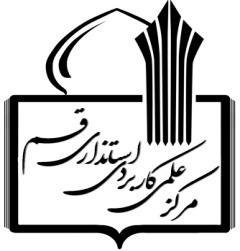 گزارش دوره کارورزی 1مقطع کاردانیموضوع دوره:سازمان مورد مطالعه:دانشجو:مدرس: رضا سلیمانیبهار 95فصل اولمعرفی سازمان محل کارورزیشناسنامه سازماننام سازمان:نوع سازمان:وزارت □ 	سازمان زیر مجموعه ریاست جمهوری □ 	سازمان وابسته به دفتر مقام معظم رهبری□		مرکز مستقل دولتی □	اداره کل دولتی □	سازمان دولتی □	شرکت دولتی□		شرکت خصوصی تک مالکی □		تضامنی □	مسئولیت محدود □	سهامی خاص □	سهامی عام □		نهاد عمومی غیر دولتی □ 	موسسه خیریه عام المنفعه □ 	سایر□ ...............................تاریخ تاسیس: ............................................			مرجع تاسیس: ......................................................نام سازمان یا مرجع بالادست: ..........................................................................................................................نام سازمان/ ادارات/ واحد های سازمانی زیر مجموعه: .................................................................................................................................................................................................................................................................بالاترین مقام سازمانرئیس سازمان □		مدیرکل □	مدیرعامل □	رئیس مرکز□ 		سایر:....................آدرس:..........................................................................................................................................................................آدرس واحد های سازمانی زیر مجموعه:..............................................................................................................................................................................................................................................................................................................................................................................................................................................................................................................................تلفن:...............................................	دورنگار:......................................	کد پستی: ..................................E-mail:Website:تاریخچه سازماناطلاعات کلی تشکیلات سازمانیتعداد سطوح سازمانی: .............................	تعداد   معاونت:.....	دفتر:......		اداره کل:.......		اداره:...... 	گروه: .....سایر: ...........................تعداد پست های سازمانی مصوب: ..............................	تعداد کارکنان رسمی پیمانی:....... 		قراردادی: .............		شرکتی: ..............اطلاعات تشکیلاتی واحد سازمانی محل کارورزیسطح واحد سازمانی: 			عنوان بالاترین مقام واحد:		تعداد پست سازمانی:		تعداد کارکنان واحد سازمانی:سطح پست های سازمانی واحد سازمانیمدیر ...... نفر    		کارشناس ...... نفر		کاردان ...... نفر		سایر...... نفرشرح وظایف واحد سازمانیفناوری اطلاعات و سامانه های اداریآدرس وبگاه سازمان:آدرس پست الکترونیکی:نوع وبگاه:		اطلاع رسانی □		تعاملی □	تراکنشی □سامانه های ادارینام سامانه:					موضوع کاربری:قابلیت ها و کاربردهای سامانه:نام سامانه:					موضوع کاربری:قابلیت ها و کاربردهای سامانه:نام سامانه:					موضوع کاربری:قابلیت ها و کاربردهای سامانه:مجموعه قوانین و مقررات مورد عمل در سازمانعنوان: 						مرجع قانون گذاری:	تاریخچه تصویب:عنوان: 						مرجع قانون گذاری:	تاریخچه تصویب:عنوان: 						مرجع قانون گذاری:	تاریخچه تصویب:عنوان: 						مرجع قانون گذاری:	تاریخچه تصویب:			